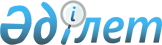 Об утверждении Положения о государственном учреждении "Аппарат акима Кемпирсайского сельского округа" Каргалинского районаПостановление акимата Каргалинского района Актюбинской области от 13 сентября 2022 года № 177
      В соответствии со статьей 31 Закона Республики Казахстан "О местном государственном управлении и самоуправлении в Республике Казахстан", постановлением Правительства Республики Казахстан от 01 сентября 2021года № 590 "О некоторых вопросах организации деятельности государственных органов и их структурных подразделений" акимат Каргалинского района ПОСТАНОВЛЯЕТ:
      1. Утвердить прилагаемое Положение о государственном учреждении "Аппарат акима Ащылысайского сельского округа" Каргалинского района согласно приложению.
      2. Признать утратившим силу пункта 2 постановления № 212 акимата Каргалинского района от 03 декабря 2019 года.
      3. Государственному учреждению "Аппарат акима Кемпирсайского сельского округа" Каргалинского района в установленном законодательством Республики Казахстан порядке обеспечить:
      1) в течение двадцати календарных дней со дня подписания настоящего постановления направление его копии в электронном виде на казахском и русском языках в филиал Республиканского государственного предприятия на праве хозяйственного ведения "Институт законодательства и правовой информации Республики Казахстан" Министерства юстиции Республики Казахстан по Актюбинской области для офицального опубликования и включения в Эталонный контрольный банк нормативных правовых актов Республики Казахстан;
      2) размещение настоящего постановления на интернет - ресурсе акимата Каргалинского района после его официального опубликования;
      3) обеспечить государственную регистрацию Положения.
      4. Контроль за исполнением настоящего постановления возложить на курирующего заместителя акима Каргалинского района.
      5. Настоящее постановление вводится в действие со дня его официального опубликования. ПОЛОЖЕНИЕ о государственном учреждении "Аппарат акима Кемпирсайского сельского округа" Каргалинского района 
Глава 1. Общие положения
      1. Государственное учреждение "Аппарат акима Кемпирсайского сельского округа" Каргалинского района (далее – аппарат акима) является государственным учреждением, обеспечивающим деятельность Кемпирсайского сельского округа (далее – аким) и осуществляющим иные функции, в соответствии предусмотренные законодательством Республики Казахстан.
      2. Аппарат акима осуществляет свою деятельность в соответствии с Конституцией и законами Республики Казахстан, актами Президента и Правительства Республики Казахстан, иными нормативными правовыми актами, а также настоящим Положением.
      3. Аппарат акима является юридическим лицом в организационно – правовой форме государственного учреждения, имеет печати с изображением Государственного Герба Республики Казахстан и штампы со своим наименованием на казахском и русском языках, бланки установленного образца, счета в органах казначейства в соответствии с законодательством Республики Казахстан.
      4. Аппарат акима вступает в гражданско-правовые отношения от собственного имени.
      5. Аппарат акима имеет право выступать стороной гражданско-правовых отношений от имени государства, если оно уполномочено на это в соответствии с законодательством Республики Казахстан.
      6. Аппарат акима по вопросам своей компетенции в установленном законодательством порядке принимает решения, оформляемые распоряжениями и решениями акима.
      7. Структура и лимит штатной численности государственного учреждения "Аппарат акима Кемпирсайского сельского округа" утверждаются в соответствии с законодательством Республики Казахстан.
      8. Местонахождение юридического лица: Республика Казахстан, индекс 030507, Актюбинская область, Каргалинский район, село Жосалы, ул .Тын жер, здание 26 А.
      9. Настоящее Положение является учредительным документом аппарата акима.
      10. Финансирование деятельности аппарата акима осуществляется из местного бюджета, в соответствии с законодательством Республики Казахстан.
      11. Аппарату акима запрещается вступать в договорные отношения с субъектами предпринимательства на предмет выполнения обязанностей, являющихся полномочиями аппарата акима. Если аппарату акима законодательными актами предоставлено право осуществлять приносящую доходы деятельность, то полученные доходы направляются в государственный бюджет, если иное не установлено законодательством Республики Казахстан. Глава 2. Задачи и полномочия государственного органа
      12. Задачи:
      Информационно-аналитическое, организационно-правовое, материально-техническое обеспечение деятельности акима, а также решение вопросов местного значения.
      13. Полномочия:
      1) права:
      аппарат акима имеет право, в пределах своей компетенции:
      запрашивать и получать необходимую информацию, документы и иные материалы от должностных лиц государственных органов и других организаций;
      приобретать и осуществлять имущественные и неимущественные права;
      пользоваться информационными базами данных органов государственного управления, архивов, научных учреждений;
      заключать договора, соглашения;
      иметь иные права, предусмотренные в соответствии с законодательством Республики Казахстан;
      2) обязанности:
      аппарат акима в пределах своей компетенции обязан:
      качественно оказывать государственные услуги населению в соответствии с действующим законодательством;
      качественно и своевременно исполнять акты и поручения Президента, Правительства Республики Казахстан и иных центральных исполнительных органов, акима и акимата области, района, акима сельского округа;
      осуществлять иные обязанности, предусмотренные действующим законодательством.
      14. Функции:
      1) аппарат акима в пределах его компетенции, предусмотренной законодательными актами Республики Казахстан:
      осуществляет функции местного исполнительного органа в сферах планирования и исполнения бюджета сельского округа, а также управления коммунальной собственностью сельского округа (коммунальной собственностью местного самоуправления) в соответствии с законодательством Республики Казахстан;
      обеспечивает организацию проведения схода местного сообщества, собрания местного сообщества раздельного схода местного сообщества жителей Кемпирсайского сельского округа (далее сельского округа);
      оповещает о времени, месте созыва местного сообщества, раздельного схода, схода и собрания местного сообщества и обсуждаемых вопросах не позднее, чем за десять календарных дней до дня их проведения, через средства массовой информации или иными способами;
      обеспечивает исполнение решений, принятых на сходе местного сообщества или собрании местного сообщества и одобренных акимом;
      осуществляет прием, регистрацию и учет обращений физических и юридических лиц;
      организует и проводит государственные закупки товаров, работ и услуг;
      обеспечивает планирование и исполнение бюджета сельского округа;
      представляет собранию местного сообщества и в маслихат района отчет об исполнении бюджета сельского округа;
      принимает решение о реализации бюджета сельского округа;
      разрабатывает и представляет на утверждение собрания местного сообщества программу развития местного сообщества;
      выступает заказчиком по строительству, реконструкции и ремонту объектов, относящихся к коммунальному имуществу сельского округа;
      осуществляет контроль за целевым и эффективным использованием коммунального имущества местного самоуправления;
      осуществляет права субъекта права коммунальной собственности по отношению к коммунальным юридическим лицам местного самоуправления;
      устанавливает коммунальному государственному предприятию, имущество которого находится в коммунальной собственности сельского округа (коммунальной собственности местного самоуправления), срок содержания и обеспечения сохранности изъятого имущества до его передачи иному лицу с последующим списанием с баланса;
      представляет интересы государства по вопросам коммунального имущества местного самоуправления, осуществляет защиту права собственности сельского округа (коммунальной собственности местного самоуправления);
      осуществляет контроль за выполнением доверительным управляющим обязательств по договору доверительного управления коммунальным имуществом местного самоуправления;
      осуществляет контроль и анализ выполнения планов развития коммунальных государственных предприятий, имущество которых находится в коммунальной собственности сельского округа (коммунальной собственности местного самоуправления);
      организует учет коммунального имущества местного самоуправления, обеспечивает его эффективное использование;
      разрабатывает проекты нормативно-правовых и правовых актов акима, обеспечивает принятие нормативно-правовых актов акима;
      2) аппарат акима по согласованию с собранием местного сообщества:
      разрабатывает проекты правовых актов в сфере управления коммунальным имуществом местного самоуправления в пределах своей компетенции;
      управляет коммунальным имуществом местного самоуправления, если иное не предусмотрено законами Республики Казахстан, осуществляет меры по его защите;
      принимает решение и осуществляет приватизацию коммунального имущества местного самоуправления, в том числе обеспечивает его сохранность в процессе подготовки объекта к приватизации, привлекает посредника для организации процесса приватизации, обеспечивает оценку объекта приватизации, осуществляет подготовку и заключение договоров купли-продажи объекта приватизации и контроль за соблюдением условий договоров купли-продажи;
      определяет предмет и цели деятельности коммунального государственного предприятия, имущество которого находится в коммунальной собственности сельского округа (коммунальной собственности местного самоуправления), а также вид коммунального государственного предприятия (на праве хозяйственного ведения или казенное предприятие), осуществляющего такую деятельность;
      осуществляет изъятие или перераспределение имущества, переданного коммунальному юридическому лицу местного самоуправления или приобретенного им в результате собственной хозяйственной деятельности;
      осуществляет изъятие излишнего, неиспользуемого либо используемого не по назначению имущества коммунальных юридических лиц местного самоуправления;
      предоставляет коммунальное имущество местного самоуправления в имущественный наем (аренду), доверительное управление физическим лицам и негосударственным юридическим лицам без права последующего выкупа либо с правом последующего выкупа;
      принимает решение о создании, реорганизации, изменении наименования и ликвидации коммунальных юридических лиц местного самоуправления по согласованию с акимом района;
      дает согласие коммунальному государственному предприятию на отчуждение или распоряжение иным способом, закрепленным за ним имуществом (за исключением продажи произведенной им продукции), создание филиалов и представительств, а также на передачу и списание дебиторской задолженности;
      утверждает Устав (Положение) государственных юридических лиц местного самоуправления, внесение в него изменений и дополнений;
      определяет приоритетные направления деятельности и обязательные объемы работ (услуг), финансируемых из бюджета, коммунальных государственных предприятий, имущество которых находится в коммунальной собственности сельского округа (коммунальной собственности местного самоуправления);
      рассматривает, согласовывает в случаях, предусмотренных Законом Республики Казахстан "О государственном имуществе", и утверждает планы развития государственных предприятий, имущество которых находится в коммунальной собственности сельского округа (коммунальной собственности местного самоуправления), и отчеты по их исполнению;
      принимает решения об использовании коммунального имущества местного самоуправления, в том числе о передаче его в залог, аренду, безвозмездное пользование и доверительное управление;
      закрепляет коммунальное имущество местного самоуправления за коммунальными юридическими лицами местного самоуправления;
      принимает решение об отчуждении коммунального имущества местного самоуправления;
      осуществляет иные полномочия, предоставленные законодательством Республики Казахстан. Глава 3. Статус, полномочия руководителя государственного органа
      15. Руководство аппарата акима осуществляется акимом, который несет персональную ответственность за выполнение возложенных на аппарат акима задач и осуществление им своих полномочий.
      16. Аким назначается на должность и освобождается от должности в соответствии с законодательством Республики Казахстан.
      17. Полномочия акима:
      организует работу аппарата акима, осуществляет руководство его деятельностью;
      вносит предложения в акимат района на утверждение структуру и штатную численность аппарата акима;
      определяет обязанности и полномочия работников аппарата акима;
      в установленном законодательством порядке назначает, освобождает и привлекает к дисциплинарной ответственности работников аппарата акима;
      издает решения и распоряжения, дает указания, обязательные для исполнения сотрудниками аппарата акима;
      осуществляет личный прием физических и представителей юридических лиц;
      рассматривает обращения, заявления, жалобы граждан, принимает меры по защите прав и свобод граждан;
      принимает меры, направленные на противодействие коррупции в аппарате акима и несет персональную ответственность за принятие ненадлежащих антикоррупционных мер;
      рассматривает решения, принятые на сходе местного сообщества или собрании местного сообщества, обеспечивает их исполнение;
      принимает работников по трудовому договору за счет экономии бюджетных средств и (или) поступлений, предусмотренных законодательством Республики Казахстан о местном государственном управлении и самоуправлении;
      составляет и утверждает сводный план поступлений и расходов денег от реализации государственными учреждениями товаров (работ, услуг), остающихся в их распоряжении, в соответствии с бюджетным законодательством Республики Казахстан;
      проводит инвентаризацию жилищного фонда сельского округа;
      организует по согласованию с акимом района и собранием местного сообщества снос аварийного жилья сельского округа;
      в пределах своей компетенции осуществляет регулирование земельных отношений;
      проводит работу по профилактике и выявлению административных правонарушений и привлечению виновных лиц к административной ответственности в рамках своей компетенции;
      оказывает содействие микрокредитованию сельского населения в рамках программных документов системы государственного планирования;
      осуществляет иные полномочия, возложенные законами и иными нормативными правовыми актами Республики Казахстан.
      Исполнение полномочий акима в период его отсутствия осуществляется лицом, его замещающим в соответствии с действующим законодательством Республики Казахстан. Глава 4. Имущество аппарата акима сельского округа
      18. Аппарат акима может иметь на праве оперативного управления обособленное имущество в случаях, предусмотренных законодательством.
      Имущество аппарата акима формируется за счет имущества, переданного ему собственником, а также имущества (включая денежные доходы), приобретенного в результате собственной деятельности, иных источников, не запрещенных законодательством Республики Казахстан.
      19. Имущество, закрепленное за аппаратом акима, относится к коммунальной собственности.
      20. Аппарат акима не вправе отчуждать или иным способом распоряжаться закрепленным за ним имуществом и имуществом, приобретенным за счет средств, выданных ему по плану финансирования, если иное не установлено законодательством. Глава 5. Реорганизация и упразднение аппарата сельского округа
      21. Реорганизация и упразднение аппарата акима осуществляются в соответствии с законодательством Республики Казахстан.
					© 2012. РГП на ПХВ «Институт законодательства и правовой информации Республики Казахстан» Министерства юстиции Республики Казахстан
				
      Аким района 

А. Джусибалиев
Утверждено постановлением акимата Каргалинского района от 13 сентября 2022 года № 177